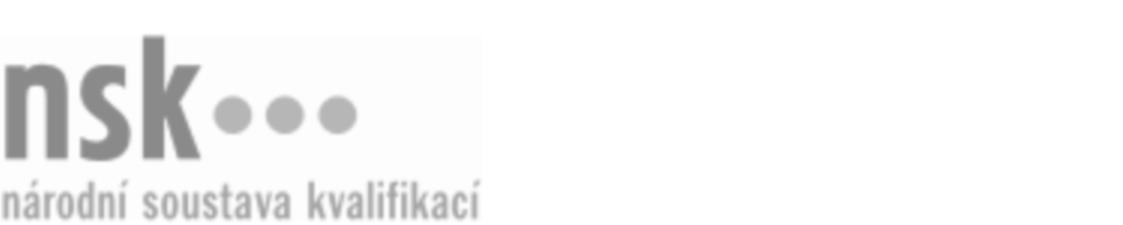 Kvalifikační standardKvalifikační standardKvalifikační standardKvalifikační standardKvalifikační standardKvalifikační standardKvalifikační standardKvalifikační standardKarosář/karosářka pro opravy autoskel (kód: 23-110-H) Karosář/karosářka pro opravy autoskel (kód: 23-110-H) Karosář/karosářka pro opravy autoskel (kód: 23-110-H) Karosář/karosářka pro opravy autoskel (kód: 23-110-H) Karosář/karosářka pro opravy autoskel (kód: 23-110-H) Karosář/karosářka pro opravy autoskel (kód: 23-110-H) Karosář/karosářka pro opravy autoskel (kód: 23-110-H) Autorizující orgán:Ministerstvo průmyslu a obchoduMinisterstvo průmyslu a obchoduMinisterstvo průmyslu a obchoduMinisterstvo průmyslu a obchoduMinisterstvo průmyslu a obchoduMinisterstvo průmyslu a obchoduMinisterstvo průmyslu a obchoduMinisterstvo průmyslu a obchoduMinisterstvo průmyslu a obchoduMinisterstvo průmyslu a obchoduMinisterstvo průmyslu a obchoduMinisterstvo průmyslu a obchoduSkupina oborů:Strojírenství a strojírenská výroba (kód: 23)Strojírenství a strojírenská výroba (kód: 23)Strojírenství a strojírenská výroba (kód: 23)Strojírenství a strojírenská výroba (kód: 23)Strojírenství a strojírenská výroba (kód: 23)Strojírenství a strojírenská výroba (kód: 23)Týká se povolání:KarosářKarosářKarosářKarosářKarosářKarosářKarosářKarosářKarosářKarosářKarosářKarosářKvalifikační úroveň NSK - EQF:333333Odborná způsobilostOdborná způsobilostOdborná způsobilostOdborná způsobilostOdborná způsobilostOdborná způsobilostOdborná způsobilostNázevNázevNázevNázevNázevÚroveňÚroveňDodržování zásad BOZP a PO, ochrany zdraví a životního prostředíDodržování zásad BOZP a PO, ochrany zdraví a životního prostředíDodržování zásad BOZP a PO, ochrany zdraví a životního prostředíDodržování zásad BOZP a PO, ochrany zdraví a životního prostředíDodržování zásad BOZP a PO, ochrany zdraví a životního prostředí33Práce s technickou dokumentací pro opravy karoserií motorových vozidelPráce s technickou dokumentací pro opravy karoserií motorových vozidelPráce s technickou dokumentací pro opravy karoserií motorových vozidelPráce s technickou dokumentací pro opravy karoserií motorových vozidelPráce s technickou dokumentací pro opravy karoserií motorových vozidel33Posouzení poškození autoskla a návrh opravyPosouzení poškození autoskla a návrh opravyPosouzení poškození autoskla a návrh opravyPosouzení poškození autoskla a návrh opravyPosouzení poškození autoskla a návrh opravy33Demontáž poškozeného sklaDemontáž poškozeného sklaDemontáž poškozeného sklaDemontáž poškozeného sklaDemontáž poškozeného skla33Příprava karoserie a nového sklaPříprava karoserie a nového sklaPříprava karoserie a nového sklaPříprava karoserie a nového sklaPříprava karoserie a nového skla33Montáž nového sklaMontáž nového sklaMontáž nového sklaMontáž nového sklaMontáž nového skla33Příprava skla před opravou prasklinyPříprava skla před opravou prasklinyPříprava skla před opravou prasklinyPříprava skla před opravou prasklinyPříprava skla před opravou praskliny33Oprava praskliny sklaOprava praskliny sklaOprava praskliny sklaOprava praskliny sklaOprava praskliny skla33Karosář/karosářka pro opravy autoskel,  29.03.2024 10:11:30Karosář/karosářka pro opravy autoskel,  29.03.2024 10:11:30Karosář/karosářka pro opravy autoskel,  29.03.2024 10:11:30Karosář/karosářka pro opravy autoskel,  29.03.2024 10:11:30Strana 1 z 2Strana 1 z 2Kvalifikační standardKvalifikační standardKvalifikační standardKvalifikační standardKvalifikační standardKvalifikační standardKvalifikační standardKvalifikační standardPlatnost standarduPlatnost standarduPlatnost standarduPlatnost standarduPlatnost standarduPlatnost standarduPlatnost standarduStandard je platný od: 21.10.2022Standard je platný od: 21.10.2022Standard je platný od: 21.10.2022Standard je platný od: 21.10.2022Standard je platný od: 21.10.2022Standard je platný od: 21.10.2022Standard je platný od: 21.10.2022Karosář/karosářka pro opravy autoskel,  29.03.2024 10:11:30Karosář/karosářka pro opravy autoskel,  29.03.2024 10:11:30Karosář/karosářka pro opravy autoskel,  29.03.2024 10:11:30Karosář/karosářka pro opravy autoskel,  29.03.2024 10:11:30Strana 2 z 2Strana 2 z 2